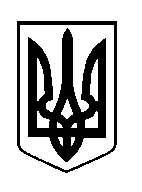 ШОСТКИНСЬКА РАЙОННА РАДАСЬОМЕ СКЛИКАННЯ ТРИДЦЯТЬ  П’ЯТА СЕСІЯР І Ш Е Н Н Ям.Шосткавід 21 лютого  2020 рокуПро звіт про виконання районної програми  оздоровлення  та відпочинку  дітей на 2019 рікЗаслухавши звіт про виконання районної програми оздоровлення та відпочинку дітей на 2019 рік, керуючись пунктом 16 частини першої статті 43 Закону України «Про місцеве самоврядування в Україні», районна рада вирішила:1. Звіт про виконання районної програми оздоровлення та відпочинку дітей на 2019 рік прийняти до відома (додається).2. Рішення Шосткинської районної ради від 15 травня 2019 року «Про районну програму оздоровлення та відпочинку дітей на 2019 рік» зняти з контролю. Голова										В.О.Долиняк